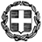 13. Θα γίνει παρακράτηση του 25% του συνολικού ποσού ως εγγύηση, το οποίο θα αποδοθεί την επομένη της επιστροφής.14. Κατάθεση υπεύθυνης δήλωσης από το πρακτορείο, ότι διαθέτει βεβαίωση συνδρομής των νόμιμων προϋποθέσεων λειτουργίας τουριστικού γραφείου, η οποία βρίσκεται σε ισχύ.15. Οι προσφορές που δεν θα είναι απολύτως σύμφωνες με όλες τις παραπάνω απαιτήσεις -προδιαγραφές δεν θα συμμετάσχουν στο διαγωνισμό .16. Η επιτροπή αξιολόγησης εκτός από την τιμή θα συνεκτιμήσει την ποιότητα των προσφερομένων υπηρεσιών παροχών και θα επιλέξει την πλέον συμφέρουσα προσφορά. 17.Η προσφορά κατατίθεται κλειστή σε έντυπη μορφή(όχι με email ή fax) στο σχολείο. Η Δ/ντρια                                                                                        Ποντίκα Χαρίκλεια ΜΑΘΗΜΑΤΙΚΟΣ (ΠΕ03)ΕΛΛΗΝΙΚΗ ΔΗΜΟΚΡΑΤΙΑΥΠΟΥΡΓΕΙΟ  ΠΑΙΔΕΙΑΣ, EΡΕΥΝΑΣΚΑΙ ΘΡΗΣΚΕΥΜΑΤΩΝ- - - - -ΠΕΡΙΦΕΡΕΙΑΚΗ Δ/ΝΣΗ Π.Ε. ΚΑΙ Δ.Ε. ΑΤΤΙΚΗΣΔΙΕΥΘΥΝΣΗ ΔΕΥΤΕΡΟΒΑΘΜΙΑΣ ΕΚΠΑΙΔΕΥΣΗΣΒ΄ ΑΘΗΝΑΣΗμερομηνία: 17-01-2018Αρ. Πρωτ.: 11 1ΣΧΟΛΕΙΟ   4ο Γυμνάσιο Χαλανδρίου             2ΠΡΟΟΡΙΣΜΟΣ/ΟΙ-ΗΜΕΡΟΜΗΝΙΑ ΑΝΑΧΩΡΗΣΗΣ ΚΑΙ ΕΠΙΣΤΡΟΦΗΣΚΑΡΔΙΤΣΑ - ΤΡΙΚΑΛΑ/15-3-2018 (Πέμπτη), 17-3-20183ΠΡΟΒΛΕΠΟΜΕΝΟΣ ΑΡΙΘΜΟΣ ΣΥΜΜΕΤΕΧΟΝΤΩΝ(ΜΑΘΗΤΕΣ-ΚΑΘΗΓΗΤΕΣ)Περιβαλλοντικό 1: 35 μαθητές, 3 καθηγητές. Περιβαλλοντικό 2: 27 μαθητές, 3 καθηγητές.Πολιτιστικό: 9 μαθητές, 1 καθηγητής4ΜΕΤΑΦΟΡΙΚΟ ΜΕΣΟ/Α-ΠΡΟΣΘΕΤΕΣ ΠΡΟΔΙΑΓΡΑΦΕΣ2 λεωφορεία τελευταίας 5ετίας, με όλες τις προβλεπόμενες από τη νομοθεσία προδιαγραφές (έγγραφα καταλληλότητας, επαγγελματική άδεια οδηγού, ελαστικά σε άριστη κατάστασης κ.τ.λ.) Τα λεωφορεία με πρόσφατο έλεγχο ΚΤΕΟ και έμπειρους οδηγούς , τα οποία θα είναι επί πλέον στη διάθεσή μας για 2 πιθανές νυχτερινές εξόδους των μαθητών.5ΚΑΤΗΓΟΡΙΑ ΚΑΤΑΛΥΜΑΤΟΣ-ΠΡΟΣΘΕΤΕΣ ΠΡΟΔΙΑΓΡΑΦΕΣ(ΜΟΝΟΚΛΙΝΑ/ΔΙΚΛΙΝΑ/ΤΡΙΚΛΙΝΑ-ΠΡΩΙΝΟ Ή ΗΜΙΔΙΑΤΡΟΦΗ) Δύο (2) διανυκτερεύσεις. Ξενοδοχείο 5 αστέρων στην πόλη της Καρδίτσας. Δωμάτια τρίκλινα ή τετράκλινα για τους μαθητές, μονόκλινα για τους καθηγητές. Πρωινό και δείπνο σε μπουφέ στον χώρο του ξενοδοχείου. Όλοι οι μαθητές να διαμένουν στην ίδια πτέρυγα του ξενοδοχείου.6ΛΟΙΠΕΣ ΥΠΗΡΕΣΙΕΣ (ΠΡΟΓΡΑΜΜΑ, ΠΑΡΑΚΟΛΟΥΘΗΣΗ ΕΚΔΗΛΩΣΕΩΝ, ΕΠΙΣΚΕΨΗ ΧΩΡΩΝ, ΓΕΥΜΑΤΑ κ.τ.λ.))Ξεναγήσεις – Περιηγήσεις  βάση του προγράμματος του σχολείου.- Υπεύθυνος του πρακτορείου να συμμετέχει στην εκδρομή.7ΥΠΟΧΡΕΩΤΙΚΗ ΑΣΦΑΛΙΣΗ ΕΥΘΥΝΗΣ ΔΙΟΡΓΑΝΩΤΗ(ΜΟΝΟ ΕΑΝ ΠΡΟΚΕΙΤΑΙ ΓΙΑ ΠΟΛΥΗΜΕΡΗ ΕΚΔΡΟΜΗ)ΝΑΙ8ΠΡΟΣΘΕΤΗ ΠΡΟΑΙΡΕΤΙΚΗ ΑΣΦΑΛΙΣΗ ΚΑΛΥΨΗΣΕΞΟΔΩΝ ΣΕ ΠΕΡΙΠΤΩΣΗ ΑΤΥΧΗΜΑΤΟΣ  Ή ΑΣΘΕΝΕΙΑΣ ΝΑΙ9ΤΕΛΙΚΗ ΣΥΝΟΛΙΚΗ ΤΙΜΗ ΟΡΓΑΝΩΜΕΝΟΥ ΤΑΞΙΔΙΟΥ(ΣΥΜΠΕΡΙΛΑΜΒΑΝΟΜΕΝΟΥ  Φ.Π.Α.)ΝΑΙ10ΕΠΙΒΑΡΥΝΣΗ ΑΝΑ ΜΑΘΗΤΗ (ΣΥΜΠΕΡΙΛΑΜΒΑΝΟΜΕΝΟΥ Φ.Π.Α.)ΝΑΙ11ΚΑΤΑΛΗΚΤΙΚΗ ΗΜΕΡΟΜΗΝΙΑ ΚΑΙ ΩΡΑ ΥΠΟΒΟΛΗΣ ΠΡΟΣΦΟΡΑΣΤρίτη, 23-1-2018, 12:00 μεσημέρι12ΗΜΕΡΟΜΗΝΙΑ ΚΑΙ ΩΡΑ ΑΝΟΙΓΜΑΤΟΣ ΠΡΟΣΦΟΡΩΝΤετάρτη, 24-1-2018, 12 μεσημέρι